PREGUNTAS FRECUENTES 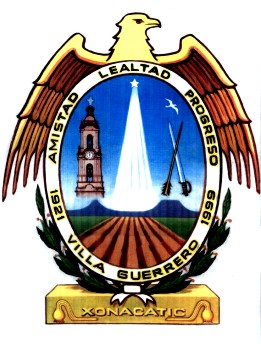 DIRECCIÓN DE ECOLOGÍA VILLA GUERRERO, JALISCOADMINISTRACIÓN 2018 -2021DIRECCIÓN DE ECOLOGÍA Director: Ernesto Alonso Del Real GutiérrezEste documento es para dar una breve explicación de las preguntas más frecuentes que tienen las personas con respecto a la Dirección de Ecología en el municipio de Villa Guerrero, de acuerdo con dudas y que es necesario resolver de la manera más atenta, brindando la información necesaria a los ciudadanos de este municipio.1.- Cuándo comienza la temporada de poda en los árboles.Las personas frecuentemente visitan la Dirección de Ecología con inquietudes que tengan que ver respecto a las podas y cuándo es que inician para que se les pueda dar el mantenimiento correcto ya que muchos de ellos están creciendo muy rápido y quieren que tengan una poda correcta o evitar en otros casos que toquen las ramas con los cables de la luz. 2.- Que días pasa la ruta de la basura (vertedero).Las personas que muchas de las veces se les pasa sacar su basura a tiempo tienden a preguntar para cerciorarse que días son las rutas, ya que por descuidos se les pasa y piensan que cambian los días, pero se les explican los horarios y como es que se junta, siendo que se tiene que hacer una separación y evitar que se mezclen orgánico e inorgánico.3.- Qué proceso se tiene que hacer para los árboles que están dañando las banquetas o infraestructuras de las casas.Se le hace el conocimiento a las personas que en dado caso que estén dañando la infraestructura de la vivienda o banquetas fuera de, se elabora un permiso en donde se pueda derivar el árbol siempre y cuando se comprometa a plantar dos, ya sea en la misma vivienda donde no dañe la propiedad o en otra que se tenga, al mismo tiempo se le estará visitando para darle el seguimiento a los árboles plantados.4.- Cuando y donde estará reubicado el punto verde.A las personas que han venido respecto al tema del punto verde, de les ha estado informando que se está reubicando ya que en el lugar donde estaba no era el adecuado por falta de espacio y organización, al igual que vecinos no querían que las instalaciones se encontraran en ese punto, por lo cual se optó por cambiar a una orilla del pueblo en donde no se tenga este problema y que está reiniciando actividades en el próximo mes de Febrero.